План-конспект педагога дополнительного образования Белоусовой Евгении Валерьевны Объединение: «Мир искусства»Программа: «Мир искусства»Группа: 02-30, 02-31 Время: 12.00-13.30, 14.00-15.30 Дата: 12.12.2023Тема: Составление композиций по трём и более ведущим линиям с введением рыб. Переведение на изделие, контурение узора.Цели и задачи: - воспитывать интерес к хохломской росписи;- формировать практические умения и навыки рисования по эскизу кистью;- развивать усидчивость, внимание, аккуратность при работе с краской;- развивать эстетический вкус и фантазию.Оборудование: альбомный лист, простой карандаш, гуашевые краски (красная и чёрная), кисти (широкая и тонкая), баночка с водой.Содержание занятия: повторение материала, просмотр видеоролика, выполнение работы кистью гуашевыми красками.  План-конспект занятия: Организационный момент. Отгадайте загадку:Резные ложки и ковши
Ты разгляди-ка, не спеши.
Там травка вьется и цветы
Растут нездешней красоты.
Блестят они, как золотые,
А, может, солнцем залитые. Продолжим знакомство с русским народным промыслом – хохломской росписью.                   II. Актуализация знаний. Повторение. Тесты.- Выбери правильный ответ. III.    Работа над новым материалом. 1. Актуализация знаний. Техника выполнения росписи. Видео урок. https://www.youtube.com/watch?app=desktop&v=KuNR-J_3rGU2. Поэтапное выполнение изображения рыбки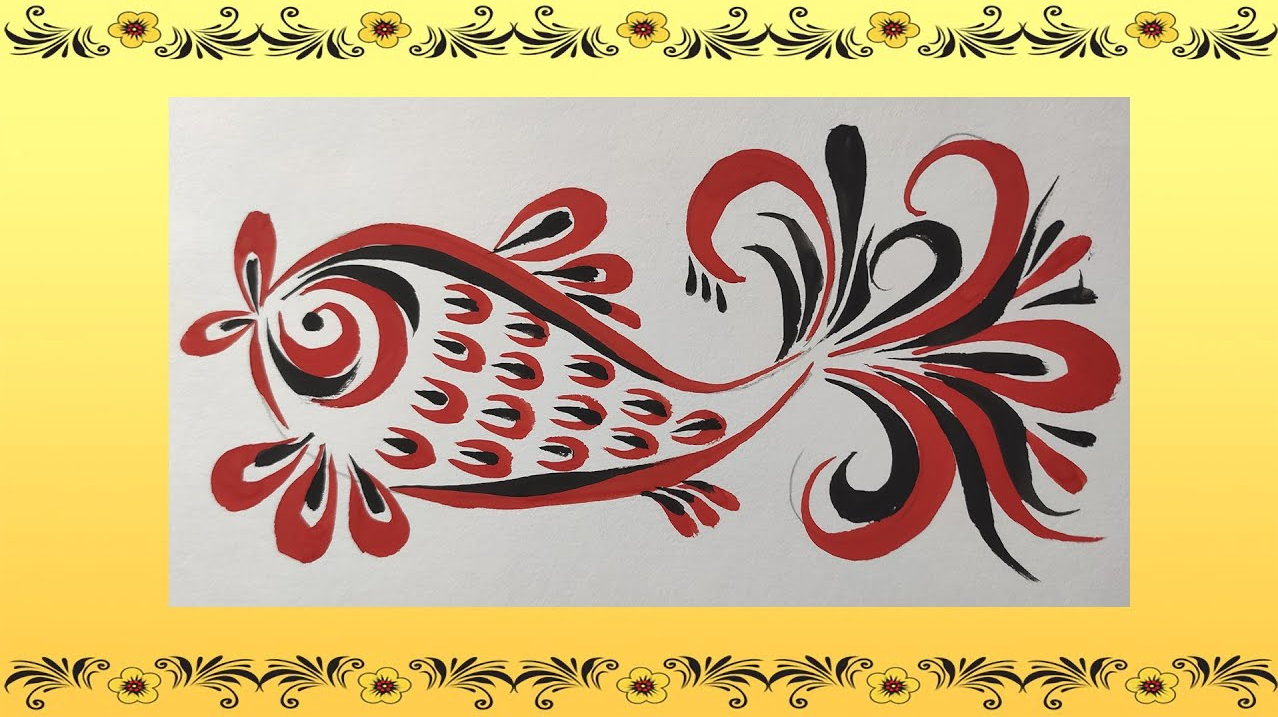 Можно немного пофантазировать и отступить от образца. Посмотрите, какое разнообразие в изображении рыбок в стиле хохломской росписи.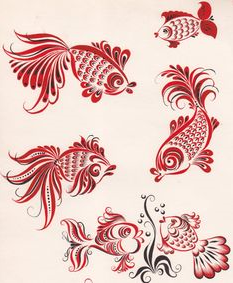 VI. Итог занятия. Надеюсь, у вас получилась красивая рыбка. Жду фото в Wats App или на почту 67belev43@gmail.com .VII. Домашнее задание. Дополнить рисунок рыбки веточками, травкой. Желаю успехов!1. Как называется народная роспись на деревянной посуде или кухонной мебели?хохломскаягородецкая гжельская2. Где родина хохломы?1) Новгородская область2) Подмосковье3) Вологодская область3. На какую основу наносят хохломской узор?1) на белую глину (фарфор)2) на деревянную 3) на металлическую4) на ткань4. Какие изображения используют в хохломской росписи?1) растительный узор2) изображение птиц3) сельские пейзажи5. Какие изделия НЕ расписывают мастера хохломы?1) статуэтки2) посуду и вазы3) ложки 4) игрушки6. С каким временем года можно связать хохломскую роспись?1) зима2) весна3) лето4) осень